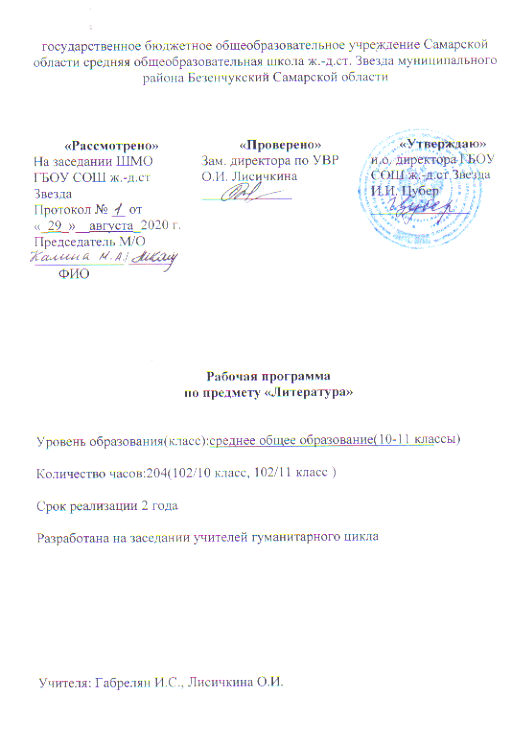 Пояснительная запискаРабочая программа учебного курса литературы для 10-11 классов (базовый уровень) составлена на основе Федерального государственного стандарта среднего общего образования, Программы по литературе для 10-11 классов под ред. Г.И.Беленького (Программы для общеобразовательных учреждений. Литература. 5-11 классы / под ред. Г.И.Беленького. – 4 изд. – М.: Мнемозина, 2009. Авторы-сост.: Г.И.Беленький, М.М.Голубков, Э.А.Красновский, Ю.И.Лыссый, М.А.Снежневская, О.М.Хренова).Для реализации Рабочей программы используются учебники:Литература. 10 класс. В 2 частях. Учебник для общеобразовательных учреждений / под ред. Ю.И.Лыссого.- 6-е изд. – М.: Мнемозина, 2015;Литература. 11 класс. Учебник для общеобразовательных учреждений (базовый уровень) в двух частях / Г.И.Беленький, Ю.С.Лыссый, Л.Б.Воронин [и др.]. – М.: Мнемозина, 2015.Рабочая программа в 10, 11 классах рассчитана на 102 часов (3 часа в неделю), из них в 10 классе плановых классных сочинений – 4, домашних сочинений – 2, в 11 классе плановых классных сочинений – 1, домашних сочинений – 5.Целями программы среднего общего образования и обучения литературе в 10,11классах являются:формирование у обучающихся гражданской ответственности и правового самосознания, духовности и культуры, самостоятельности, инициативности, способности к успешной социализации в обществе;дифференциация обучения с широкими и гибкими возможностями построения старшеклассниками индивидуальных образовательных программ в соответствии с их способностями, склонностями и потребностями;обеспечение обучающимся равных возможностей для их последующего профессионального образования и профессиональной деятельности, в том числе с учётом реальных потребностей рынка труда;- приобщение учащихся к богатствам русской и мировой литературы, развитие их способности воспринимать и оценивать явления литературы и отражённые в них явления жизни, и на этой основе формирование художественного вкуса, эстетических потребностей, гражданской идейно- нравственной позиции школьников.Основные задачи  обучения:подготовка выпускника к успешной жизнедеятельности после школы исходя из сложившихся культурно-исторических, экономико-географических, экологических и геополитических особенностей региона, страны;формирование у обучающихся знаний и практических навыков проявления заботы о людях, природе и культуре родного края на основе умелого владения способами самоорганизации своей жизнедеятельности;создание условий для национально-культурного самоопределения выпускника средней школы.воспитание духовно развитой личности, готовой к самопознанию и самосовершенствованию, способной к созидательной деятельности в современном мире; формирование гуманистического мировоззрения, национального самосознания, гражданской позиции, чувства патриотизма, любви и уважения к литературе и ценностям отечественной культуры;развитие представлений о специфике литературы в ряду других искусств; культуры читательского восприятия художественного текста, понимания авторской позиции, исторической и эстетической обусловленности литературного процесса; образного и аналитического мышления, эстетических и творческих способностей учащихся, читательских интересов, художественного вкуса; устной и письменной речи учащихся;освоение текстов художественных произведений в единстве содержания и формы, основных историко-литературных сведений и теоретико-литературных понятий, изучаемых в 10, 11 классах и повторение ранее изученных понятий; формирование общего представления об историко- литературном процессе;совершенствование умений анализа и интерпретации литературного произведения как художественного целого в его историко-литературной обусловленности с использованием теоретико-литературных знаний; написания сочинений различных типов; поиска, систематизации и использования необходимой информации, в том числе в сети Интернета;систематическая подготовка к ЕГЭ.Формы проведения занятий: лекции, различные формы беседы, аналитическая работа с текстами художественных произведений и его элементами, практикумы, комбинированные уроки, тестирование,урок контроля в форме письменных творческих работ.Для осуществления поставленных целей и задач в обучении предмету в данном классе используются элементы коммуникативно-деятельностной и проблемной технологий, личностно- ориентированный и дифференцированный подходы.Виды контроля (промежуточный и итоговый):устные сообщения обучающихся;промежуточные письменные проверочные работы, выявляющие знания учащегося теоретического материала и содержания изучаемого произведения; показывающие умение десятиклассника анализировать и интерпретировать художественное произведение; выявлять авторскую позицию и формулировать свою.письменный ответ на проблемный вопрос;тестовые задания, проверяющие знание биографии и творчества писателей, теоретико- литературные знания и знание изучаемых литературных произведений;сочинение на основе литературного произведения.Требования к уровню подготовки обучающихся 10, 11 классовВ результате изучения литературы ученик должен знать/понимать:авторов и содержание изученных художественных произведений;образную природу словесного искусства;основные факты жизни и творчества писателей-классиков XIX, XX вв.;основные закономерности историко-литературного процесса и черты литературных направлений;основные теоретико-литературные понятия:а) основные историко-литературные сведения:для 10 классарусская литература в контексте мировой культуры;-основные	темы	и	проблемы	русской	литературы	XIX	в.	(свобода,	духовно- нравственные искания человека, обращение к народу в поисках нравственного идеала,«праведничество», борьба с социальной несправедливостью и угнетением человека);нравственные устои и быт разных слоев русского общества (дворянство, купечество, крестьянство);роль женщины в семье и общественной жизни;национальное самоопределение русской литературы;историко-культурные и художественные предпосылки романтизма, своеобразие романтизма в русской литературе;формирование реализма как новой ступени познания и художественного освоения мира и человека;общее и особенное в реалистическом отражении действительности в русской литературе;проблема человека и среды, осмысление взаимодействия характера и обстоятельств;расцвет русского романа; аналитический характер русской прозы, ее социальная острота и философская глубина;проблема судьбы, веры и безверия, смысла жизни и тайны смерти; выявление опасности своеволия и прагматизма; понимание свободы как ответственности за совершенный выбор;идея нравственного самосовершенствования; споры о путях улучшения мира: революция или эволюция и духовное возрождение человека;историзм	в	познании	закономерностей	общественного	развития;	развитие психологизма;демократизация русской литературы;традиции и новаторство в поэзии; Формирование национального театра.становление литературного языка;для 11 классатрадиции и новаторство в русской литературе на рубеже XIX - ХХ веков. Новые литературные течения. Модернизм;трагические события эпохи (Первая мировая война,  революция,  гражданская война, массовые репрессии, коллективизация) и их отражение в русской литературе;- конфликт человека и эпохи. Развитие русской реалистической прозы, ее темы и герои;- государственное регулирование и творческая свобода в литературе советского времени;художественная объективность и тенденциозность в освещении исторических событий;Великая Отечественная война и ее художественное осмысление в русской литературе. Новое понимание русской истории.влияние «оттепели» 60-х годов на развитие литературы. «Лагерная» тема в литературе;«деревенская» проза. Обращение к народному сознанию в поисках нравственного идеала в русской литературе;- тенденции в современной литературе, тематика и проблематика произведений последних десятилетий;взаимодействие зарубежной, русской литературы, отражение в них «вечных» проблем бытия.б) основные теоретико-литературные понятия:художественная литература как искусство слова;художественный образ;содержание и форма;художественный вымысел. Фантастика;историко-литературный процесс. Литературные направления и течения: классицизм, сентиментализм, романтизм, реализм;основные факты жизни и творчества выдающихся русских писателей ХIХ века;литературные роды: эпос, лирика, драма. Жанры литературы: роман, роман-эпопея, повесть, рассказ, очерк, притча; поэма, баллада; лирическое стихотворение, элегия, послание, эпиграмма, ода, сонет; комедия, трагедия, драма. Основные способы выражения в них авторского сознания;авторская позиция. Тема. Идея. Проблематика. Сюжет. Композиция. Стадии развития действия: экспозиция, завязка, кульминация, развязка, эпилог. Лирическое отступление. Конфликт. Автор-повествователь. Образ автора. Персонаж. Характер. Тип. Лирический герой. Система образов;деталь. Символ;психологизм. Народность. Историзм;трагическое и комическое. Сатира, юмор, ирония, сарказм. Гротеск;язык художественного произведения. Изобразительно-выразительные средства в художественном произведении: сравнение, эпитет, метафора, метонимия, гипербола.аллегория и другие;стиль;проза и поэзия. Системы стихосложения. Стихотворные размеры: хорей, ямб, дактиль, амфибрахий, анапест. Ритм. Рифма. Строфа;литературная критика.уметь:-воспроизводить содержание литературного произведения;выразительно читать (в частности, наизусть) изученные произведения и их фрагменты, соблюдая нормы литературного произношения;давать устный или письменный развёрнутый ответ на вопрос (рассуждение о героях произведения, о его нравственном содержании);анализировать и интерпретировать художественное произведение, используя сведения по истории и теории литературы (тематика, проблематика, нравственный пафос, система образов, особенности композиции, изобразительно-выразительные средства языка, художественная деталь);анализировать эпизод (сцену) изученного произведения, объяснять его связь с проблематикой произведения;составлять сложный план по произведению, в том числе цитатный;видеть развитие, мотивы, темы в творчестве писателя, опираясь на опыт предшествующих классов;обнаруживать связь между героем литературного произведения и эпохой;комментировать эпизоды биографии писателя и устанавливать связь между его биографией и творчеством;соотносить художественную литературу с общественной жизнью и культурой; раскрывать конкретно-историческое и общечеловеческое содержание изученных литературных произведений;выделять общие свойства произведений, объединённых жанром, и различать индивидуальные особенности писателя в пределах общего жанра;выявлять «сквозные» темы и ключевые проблемы русской литературы; соотносить произведение с литературным направлением эпохи;определять принадлежность изученных и самостоятельно прочитанных произведений к одному из литературных родов и жанров;различать особенности сюжета, характеров, композиции, конфликта;видеть конкретно-историческое и символическое значение литературных образов;сопоставлять жизненный материал и художественный сюжет произведения;сопоставлять литературные произведения;выявлять авторскую позицию;аргументированно формулировать свое отношение к прочитанному произведению;писать рецензии на прочитанные произведения и сочинения разных жанров на литературные темы.Использовать	приобретенные	знания	и	умения	в	практической	деятельности	и повседневной жизни для:- создания связного текста (устного и письменного) на необходимую тему с учетом норм русского литературного языка;участия в диалоге или дискуссии;самостоятельного знакомства с явлениями художественной культуры и оценки их эстетической значимости;определения своего круга чтения и оценки литературных произведений.классклассСодержание программы 10 классВведение.(1 ч.)Общая характеристика русской классической литературы XIX века:золотой век русской поэзии (первая треть столетия);эпоха	великих	романов	(нравственно-философская	проблематика,	психологизм, художественное своеобразие);роль литературы в духовной жизни русского общества. Общее понятие об историко-литературном процессе.Русская литература первой половины XIX века (10 ч.)А.С.Пушкин.	Жизненный	и	творческий	путь:	основные	этапы	(с	обобщением изученного).Для чтения и изучения«Погасло дневное светило…», «Свободы сеятель пустынный…», «Подражание Корану» («IX.И путник усталый на бога роптал…»), «Разговор книгопродавца с поэтом», «Поэт»,«Брожу ли я вдоль улиц шумных…», «Элегия» («Безумных лет угасшее  веселье…»),«…Вновь я посетил…», «Отцы пустынники и жёны непорочны…», «(Из Пиндемонти)»Философское осмысление жизни, свободы, творчества и природы. Религиозные мотивы и образы.«Медный всадник». Изображение конфликта между государством и личностью. Отношение автора к личности Петра и к Евгению. Особенности композиции; выразительность деталей.«Борис Годунов». Новый тип исторической пьесы. («Пьеса без героя»). Особенности композиции. Образ Бориса Годунова. Роль народа в трагедии.Значение творчества Пушкина в русской литературе и духовной жизни русского общества.Для самостоятельного чтенияПоэты пушкинской поры: стихотворения К.Н. Батюшкова, Е.А.Баратынского и др.М.Ю.Лермонтов. Жизнь и творчество (с обобщением изученного).Для чтения и изучения«Как часто, пёстрою толпою окружён…», «Молитва» («Я, Матерь Божия, ныне с молитвою…»), «Отчего», «Валерик», «Сон», «Выхожу один я на дорогу…».Обусловленность характера лирики Лермонтова особенностями времени и таланта: безотрадность «при жажде жизни и избытке чувства» (В.Г.Белинский).Пафос вольности и протеста, чувство тоски и одиночества, жажда любви и гармонии как основные мотивы лирики Лермонтова.Для самостоятельного чтения«Демон».Н.В.Гоголь. Жизнь и творчество (с обобщением изученного).Для чтения и изучения«Невский проспект». Контраст в изображении героев повести. Тема столкновения мечты и действительности. Сочетание лиризма, юмора и сатиры.Литературные направления первой половины XIX века – романтизм и реализм (общая характеристика).Русская литература второй половины XIX века (83 ч.)Расцвет русского реалистического романа. Общечеловеческий и национальный смысл нравственно-философской проблематики русской литературы. Глубина психологического анализа, богатство языка.ПрозаИ.А.Гончаров. Жизнь и творчество.Для чтения и изучения«Обломов». «Свет» и «тени» в характере Обломова. Роль в романе истории его взаимоотношений с Ольгой Ильинской. Трагический колорит в изображении судьбы Обломова. Сопоставление Обломова и Штольца как средство выражения авторской позиции. Обломовщина: её исторические и социальные корни, нравственное содержание.Для самостоятельного чтения«Обыкновенная история».А.Н.Островский. Жизнь и творчество (тема «горячего сердца» и «тёмного царства» в пьесах драматурга).Для чтения и изучения«Гроза». Катерина и Кабаниха – два полюса Калиновского мира. Трагическая острота конфликта Катерины с «тёмным царством». Символика заглавия пьесы.Для самостоятельного чтения«Лес», «Снегурочка», «Бесприданница».И.С.Тургенев. Жизнь и творчество (с обобщением изученного).«Отцы и дети». Базаров в системе действующих лиц. Ум, твёрдая воля, громадное самолюбие как отличительные черты главного героя. Его нигилизм и нравственный максимализм. Отношение автора к герою. Проблемы поколений, жизненной активности и вечных человеческих ценностей (любви, дружбы, отношения к природе и искусству) в романе. Своеобразие композиции (испытание героев в сходных ситуациях, роль диалогов). Споры вокруг романа.Для самостоятельного чтения«Дворянское гнездо», «Рудин».Из поэзии середины XIX векаН.А.Некрасов. Жизнь и творчество (с обобщением изученного).Для чтения и изучения«Вчерашний день, часу в шестом…», «Поэт и гражданин», «Элегия» («Пускай нам говорит изменчивая мода…»).«Кому на Руси жить хорошо». Замысел и история создания поэмы. Народно-поэтическая основа поэмы. Её композиция и стиль. Философия народной жизни («Крестьянка»). Тема судьбы России («Пир на весь мир»).Для чтения и бесед«В дороге», «Еду ли ночью по улице тёмной…», «Тишина», «Мы с тобой бестолковые люди…», «О Муза! Я у двери гроба…».Лирика Некрасова – воплощение страданий, дум и чаяний народа. Лирический герой как выразитель веры в народ, неудовлетворённости собой, готовности к самопожертвованию. Некрасов о высоком предназначении поэзии.Новаторство Некрасова: сближение поэтического языка с разговорным, поэтических жанровс прозаическими; широкое использование фольклора.Ф.И.Тютчев. Жизнь и творчество (с обобщением изученного).Для чтения и изучения«Silentium», «Цицерон», «О, как убийственно мы любим…», «Не то, что мните вы, природа…», «Предопределение», «Она сидела на полу», «К.Б.» («Я встретил вас – и всё былое…») (по выбору).Для чтения и бесед«Нам не дано предугадать…», «Умом Россию не понять…», «Природа – сфинкс. И тем она верней…», «Слёзы людские, о слёзы людские…», «Осенний вечер» (по выбору).Тютчев – поэт-философ. Трагическое ощущение мимолётности человеческого бытия. Мотивы противоборства враждебных сил в природе и в душе человека. Пластическая точность образов, их символический смысл.А.А. Фет. Жизнь и творчество (с обобщением изученного).Для чтения и изучения«Шёпот, робкое дыханье», «Какая грусть! Конец аллеи…», «Сияла ночь. Луной был полон сад…», «Это утро, радость эта…», «Ласточки пропали…»(по выбору).Для чтения и бесед«Ещё майская ночь», «Я пришёл к тебе с приветом…», «В лунном сиянии…»(по выбору).Традиционные поэтические темы – природа, любовь, творчество – и «новое их освещение волшебным языком искусства» (А.А.Фет). Изображение мимолётных, изменяющихся состояний человеческой души и природы. Музыкальность лирики Фета.А.К. Толстой. Жизнь и творчество (с обобщением изученного).Для чтения и изучения«Средь шумного бала, случайно…», «Коль любить, так без рассудку…», «Ты не спрашивай, не распытывай…», «Вновь растворилась дверь на влажное крыльцо…», «Ты не спрашивай, не распытывай…».Мажорный тон, ясность и гармоничность поэзии А.К.Толстого. Стихия любви в лирике поэта.«Сон Попова». Козьма Прутков.Ф.М.Достоевский.Жизнь и творчество.Для чтения и изучения«Преступление и наказание». Многоплановость и сложность социально- психологического конфликта в романе. Бескомпромиссный поиск истины, боль за человека как основа авторской позиции. Социальные и философские истоки бунта Раскольникова. Смысл его теории. Трагическая постановка и решение проблемы личной ответственности человека за судьбы мира. «Двойники» Раскольникова и их художественная роль.Для самостоятельного чтения«Идиот».М.Е.Салтыков-Щедрин. Жизнь и творчество (с обобщением изученного).Для чтения и бесед«История одного города» (обзор с чтением и разбором избранных страниц). Замысел, проблематика и жанр произведения. Гротеск, черты антиутопии в произведении.Н.С.Лесков. Жизнь и творчество (с обобщением изученного).Для чтения и изучения«Однодум». Тема праведничества в рассказе. Герой, который «возвышается над чертою простой нравственности» (Н.С.Лесков). Язык рассказа.Для самостоятельного чтения«Очарованный странник», «ЛедиМакбет Мценского уезда».Л.Н.Толстой. Жизненный и творческий путь: основные этапы (с обобщением изученного).Для чтения и изучения«Война и мир» - роман-эпопея. Народ и личность – одна из главных проблем романа. Изображение судеб отдельных людей в тесной связи с крупнейшими историческими событиями. Богатая внутренняя жизнь главных героев романа, поиски ими смысла жизни. Душевная красота в понимании писателя. Любовь Толстого к жизни, чувство полноты бытия. «Мысль народная» в романе (вопрос о смысле исторического процесса, о границах человеческой воли). Кутузов и Наполеон. Правдивое изображение войны и основных её героев – простых солдат – как художественное открытие Толстого. Единство картинвойны и мира и философских размышлений писателя. Психологизм романа («диалектика души», роль портретных деталей и внутренних монологов). Картины природы в романе.Мировое значение творчества Л.Н.Толстого.Для самостоятельного чтения«Севастопольские рассказы».Для самостоятельного чтения и бесед (ко всему курсу)Зарубежная литература (8 ч.)Краткие сведения о жизни и творчестве писателей; беседы по прочитанным произведениям; обзор крупных эпических произведений с чтением и разбором избранных глав и страниц.)Д,Г.Байрон «Корсар», Ч.Диккенс «Большие надежды», О Уайльд. Сказки, О де Бальзак«Отец Горио», Стендаль «Красное и чёрное», П.Мериме «Кармен», В.Гюго «Собор Парижской богоматери», Г.Флобер «Госпожа Бовари», Э.Т.А.Гофман «Крошка Цахес, по прозванию Цинновбер», Г Гейне. Лирика, Э. По «Убийство на улице Морг».11 классНа рубеже столетий. (5 часов)XIX век. Завершение классического периода русского реализма. А.П.Чехов. Жизнь и творчество ( с обобщением изученного). Для чтения и изучения«Ионыч», «Студент», «Человек в футляре», «Крыжовник», «О любви», «Дама с собачкой»Чехов – враг пошлости, фальши, бездуховности. Мечта о красоте человеческих чувств и отношений, о творческом труде как основе честной и чистой жизни. Лаконизм повествования, искусство детали, роль пейзажа, отсутствие морализаторства, ориентация на читателя-единомышленника. Чехов в начале XX столетия: предчувствие общественных перемен, тема будущего.Для чтения и изучения«Вишневый сад». Сложность и неоднозначность отношений между героями пьесы. Разлад желаний и стремлений героев, с одной стороны, и реальностей жизни – с другой, как основа драматического конфликта. Лиризм и мягкий юмор Чехова. Тоска по иной, истинной человеческой жизни. Смысл названия пьесы. Лирическая комедия или драма?Новаторство Чехова-драматурга: обыденность изображаемых событий; психологический подтекст(роль пауз, лирических монологов, пейзажа, музыки). Пьесы Чехова на сцене.Для самостоятельного чтения«Случай из практики», «Враги», «В овраге», «Архиерей», «Невеста».XX век. Литература первой половины ХХ века. (26часов)Проблема наследства русской классики. Поиски путей обновления искусства (литература, живопись, музыка). Художественные обретения литературы ХХ века.Человек на перепутьях истории – одна из сквозных тем литературы эпохи планетарных драм и трагедий.Основные потоки русской литературы ХХ века после Октябрьской революции: литература, создававшаяся на родине, ,и литература русского зарубежья.Идея «преображённой» свободной личности, прозревающей тайны бытия. Проблема индивидуализма и «единичности» человека как выражения свободы выбора и творчества; сила и слабость этой позиции.Литературные направления в поэзии Серебряного века (символизм, акмеизм, футуризм).Серебряный век русской литературыДля чтения и беседИ.Ф.Анненский.«Мучительный сонет», «Снег», «Бронзовый поэт», «Петербург» «Тоска мимолётности», «старые эстонки», «Петербург», «Старая шарманка» (по выбору) К.Д.Бальмонт. «Я мечтою ловил уходящие тени…», «Завет бытия», «Я в это мир пришёл, чтоб видеть солнце», «Безглагольность», «Осенняя радость», «Камыши», « Я  не знаю мудрости» (по выбору).В.Я.Брюсов. «Хвала человеку», «В неоконченном здании», «Каменщик», «Сонет к форме», «Юному поэту», «Родной язык», «Сумерки», «Работа» (по выбору).А. Белый «Веселье на Руси», «Из окна вагона», «Родине», «Отчаянье» ( по выбору).Ф.К.	Сологуб.«Я   –	бог   таинственного	мира…»,	«в	поле   не   видно	ни зги…»,«Недотыкомка серая», «Когда я в море бурном плавал…»( по выбору).Н.С.Гумилёв. «Старый конквистадор», «Капитаны», «Я и вы», «Шестое чувство»,«Слово», «Заблудившийся трамвай», «Мои читатели», «Жираф», «память» ( по выбору).. Игорь Северянин. «Июльский полдень», «Поэза вне абонемента», «Родник», «Увертюра» («Ананасы в шампанском! Ананасы в шампанском!..»), «Поэза последней надежды» ( по выбору). .А.А.Блок. Жизнь и творчество (с обобщением изученного).Для чтения и изучения«Незнакомка»,	«В ресторане», «Ночь, улица, фонарь, аптека…»,«На поле Куликовом» («Река раскинулась. Течёт, грустит лениво…»), «Россия», «На железной дороге».«Коршун». ««Фабрика», ««На железной дороге», «О,Я хочу безумно жить…».«О доблестях, о подвигах, о славе…», «Вхожу я в тёмные храмы…»,. Многогранность любовной лирики. Изящество, музыкальность стиха.Поэма «Двенадцать». Стихия революции. Символические образы. «Двойное видение революции» (А.А.Якобсон). Композиция, язык поэмы.Для чтения и бесед«Коршун», «О доблестях, о подвигах, о славе…», Вхожу я в тёмные храмы…», «Девушка пела в церковном хоре…»»Мне страшно с тобою встречаться», стихотворения из цикла«Кармен».Отражение в поэзии А. Блока острейших конфликтов и противоречий жизни. Трагическое мироощущение лирического героя. Россия – центральная тема поэзии Блока.Многогранность любовной лирики. Символика образов. Изящество, музыкальностьстиха.И.А. Бунин. Жизнь и творчество (с обобщением изученного).Для чтения и изучения«Господин из Сан-Франциско»,	«Чистый понедельник», «Антоновские яблоки»,«Лёгкое дыхание», «Поздний час».Проникнутые грустью картины угасания «дворянских гнёзд». Светлые и тёмные стороны деревенской жизни. Мотивы очищающего влияния родной природы. Обличение фальши современной цивилизации, бессмысленной погони за богатством и наслаждениями. Трагичность любви в произведениях Бунина. «Живопись словом» как характерная особенность стиля Бунина.Для чтения и бесед«»Сапсан», «Собака», «Одиночество», «Последний шмель», «Слово» (по выбору) Тонкость	передачи	чувств	и	настроений,	экономность	и	выразительность художественных средств в лирике Бунина.. Для самостоятельного чтения«Деревня», «Суходол», «Грамматика любви», «Чаша жизни», «Роза Иерихона», «Митина любовь».А.И.Куприн. Сведения о жизни и творчестве (с обобщением изученного).Для чтения и изучения«Гранатовый браслет». Смысл споров о сильной, самоотверженной любви. Трагическая история любви «маленького человека». Желткова как своеобразный ответ на эти споры.Для самостоятельного чтения«Поединок», «Листригоны», «Гамбринус», «Олеся».Л.А.Андреев. Сведения о жизни и творчестве.Для чтения и изучения«Иуда Искариот».Проблема любви и предательства. Изображение противоречий и сложности бытия. Выразительное и изобразительное в художественных образах повести. М.Горький. Жизнь и творчество (с обобщением изученного).Для чте6ния и изучения«На дне». Философская проблематика пьесы, сила социального обличения. Споры о предназначении человека. Гуманизм – милосердие - жалость. Композиция пьесы, афористичность языка.Для чтения и беседМ.Горький. «Несвоевременные мысли» (обзор). Сложность отношения Горького к Октябрьской революции. Послереволюционное творчество Горького (общая характеристика).Для самостоятельного чтения.«Фома Гордеев», «Коновалов», «По Руси», «Лев Толстой».Первые десятилетия советской литературы (36 часов)Для чтения и бесед (2-3 произведения по выбору)Б.А.Лавренёв «Сорок первый». Трагизм столкновений вовлечённых в гражданскую войну людей.И.Э. Бабель «Коноармия». Исключительные ситуации и противоречивые характеры героев рассказов. Сочетание высокой романтики и будничного реализма в их изображении.А.А.Фадеев «Разгром». Драматические ситуации и трагическая развязка романа. Оптимистический пафос финала.А.Н. Толстой «Гадюка» Неистовая ярость Гражданской войны, сформировавшая жестокие характеры героев.В.В.Маяковский. Жизнь и творчество (с обобщением изученного).Для чтения и изучения«А вы могли бы?», «Скрипка и немножко нервно», «Послушайте!», «Облако в штанах»,«Юбилейное», «Сергею Есенину», «Прозаседавшиеся», «Лиличка! Вместо письма», «Про это», « Письмо Кострову… о сущности любви».Для чтения и бесед«Адище города», «Ночь», «Нате!», «Письмо Татьяне Яковлевой» (по выбору) Для самостоятельного чтения«Хорошо!», «Баня», «Клоп».С.А.Есенин. Жизнь и творчество (с обобщением изученного).Для чтения и изучения«Гой ты, Русь, моя родная…», «Мы теперь уходим понемногу…», «Письмо матери», «Не бродить, не мять в кустах багряных…»,«Не жалею, не зову, не плачу…»,«Шаганэ ты моя, Шаганэ!..»,» Русь Советская», «Спит ковыль, равнина дорогая…» (по выбору).Для чтения и бесед«Письмо к женщине», «Неуютная жидкая лунность».Для самостоятельного чтенияЦикл «персидские мотивы», «Анна Снегина».А.А.Ахматова. Сведения о жизни и творчестве (с обобщением изученного).Для чтения и изучения«Песня последней встречи»,»Ты знаешь, ятомлюсь в неволе…», «Перед весной бывают дни такие…» «Сжала руки под тёмной вуалью…», «Я не знаю, ты жив или умер…»,«Заплаканная осень как влова…», «Мне не к чему одические рати…» ( из цикла «Тайны ремесла»), «Мне голос был. Он звал утешно…»,«Клятва», «Мужество», «Приморский сонет», «Родная земля».«Реквием». Трагедия поэта и народа. Библейский масштаб изображаемых событий, евангельские мотивы и образы.Главенство темы любви, облагораживающих страданий в ранней лирике. Усиление гражданских, патриотических мотивов, философских раздумий в более поздней лирике. Разговорность интонаций и лексики. Музыка стиха.Для самостоятельного чтения«Я пришла к поэту в гости…», «Нам свежесть слов и чувства простоту…», «Читатель», « А вы,друзья последнего призыва!,» все души милых на высоких звёздах..», «Летний сад»,«Городу Пушкина».О.Э.Мандельштам. Сведения о жизни и творчестве.Для чтения и изучения«За гремучую доблесть грядущих веков», «NotreDame», «Бессонница. Гомер. Тугие паруса…», « Я вернулся в мой город, знакомый до слёз…».Для чтения и бесед«Образ твой мучительный и зыбкий…», «Декабрист», «Сёстры-тяжесть и нежность, одинаковые ваши приметы…», «Довольно кукситься, бумаги в стол засунем…», «твой зрачок в небесной корке…», «петербургские строфы», «Домби и сын» (по выбору).Насыщенность поэзии Мандельштама литературными, культурными и историческими ассоциациями. Её тяготение к высокому одическому стилю, к традициям русской философской лирики.М.И.Цветаева. Сведения о жизни и творчестве.Для чтения и изучения«Имя твоё – птица в руке…» (из цикла «Стихи к Блоку»), «Моим стихам, написанным так рано..»,»Родина», «Рас-стояние: вёрсты, мили…», «Кто создан из камня, кто создан из глины…», «Тоска по Родине! Давно…»Для чтения и беседПисала я на аспидной доске», «Проста моя осанка…», «Ох, грибок ты мой, грибочек, белый груздь!..», «Вчера ещё в глаза глядел…», «Поэт – издалека заводит речь…»(из цикла «Поэты»), «Над синевой подмосковных рощ…» ( из цикла «Стихи о Москве» (по выбору).Поэзия Цветаевой – напряжённый монолог на личные и гражданские темы. Обострённая искренность её лирики. Интонационно-ритмическая экспрессивность стиха.А.П.Платонов. Жизнь и творчество (с обобщением изученного).Для чтения и изучения«Сокровенный человек». Герой повести – правдоискатель и народный философ. Значение образа Пухова. Трагическое и смешное в повести. Самобытность языка.Для самостоятельного чтения«Фро», «Река Потудань», «Старый механизм», « В прекрасном и яростном мире»,«Возвращение».М.А.Булгаков. Жизнь и творчество (с обобщением изученного).Для чтения и изучения«Мастер и Маргарита». Особенность жанра (сочетание реальности и фантастики; трагизм, сатира, лиризм). Оригинальная философская трактовка библейского сюжета. Своеобразие булгаковской «дьяволиады» (в сравнении с произведениями Гёте и Гоголя). Проблемы творчества и судьбы художника. Тема совести. Трагическая любовь героев в конфликте с окружающей пошлостью.Для самостоятельного чтения«Белая гвардия»М.А. Шолохов.Жизнь и творчество (с обобщением изученного).Для чтения и изучения.«Тихий Дон» (обзор с чтением и разбором избранных глав и страниц). «Тихий дон» - роман-эпопея. Изображение гражданской войны как трагедии народа. Судьба Григория Мелехова, его правдоискательство. Психологическая глубина романа. Яркость. Многоцветность языка, роль диалектизмов.Литература русского зарубежья (5 часов)Три «волны» литературной эмиграции. Значение литературы русского зарубежья.В.В. Набоков. Сведения о жизни писателяДля чтения и изучения«Машенька». Тема времени. Двоемирие: призрачность настоящего и реальность прошлого. Счастье в понимании героя и автора. Сюжетно-композиционное своеобразие романа. Словесная игра как особенность стиля романа.Для чтения и бесед.И.С. Шмелёв. «Богомолье», «Лето Господне».Г.В. Иванов.   «Холодно бродить по свету…», «Закроешь глаза на мгновенье…»,«Напрасно пролита кровь…», «Россия счастие. Россия свет…», «Не о любви прошу, не о весне пою…», «Погляди: бледно-синее небо покрыто звёздами…», «Ликование вечной, блаженной весны…», «Над розовым морем вставала луна…» (по выбору).Тема Великой Отечественной войны в литературе (7часов)Героико-трагедийные мотивы в литературе о войне; художественная правда о сражающемся народе, о человеке на войне, о трудной победе. Гуманистический пафос литературы, поиск подлинных нравственных ценностей.ПоэзияДля чтения и беседК.М. Симонов. «Ты помнишь, Алёша, дороги Смоленщины…», «Жди меня, и я вернусь…», «Родина»; А.А. Сурков. «Бьётся в тесной печурке огонь…»; М.В. Исаковский. «Ой, туманы мои, растуманы!..», «Враги сожгли родную хату…»; М.А. Светлов «Итальянец»; Я.В. Смеляков «Милые красавицы России», «Там, где звёзды светятся   в   тумане…»;   О.Ф.   Берггольц.   «Февральский   дневник»;   М.А.   Дудин.«Соловьи»; С.С. Орлов «Его зарыли в шар земной…»; П.Д. Коган. «Нам лечь, где лечь…»; Д.Б. Кедрин. «Красота»; Д.С.Самойлов«Сороковые»; Б.А. Слуцкий. «Лошади в океане»,   «Мои   товарищи»;   С.П.   Гудзенко.   «Перед   атакой»;   Е.М.   Винокуров.«Москвичи» (по выбору).ПрозаВ.П. Некрасов. «В окопах Сталинграда»;К.Д. Воробьёв. «Это мы, Господи!..», «Убиты под Москвой»; В.П. Астафьев «Где-то гремит война», «Пастух и пастушка»; В.В. Быков«Сотников»; Ю.В. Бондарев «Горячий снег»; А.А.Бек «Волоколамское шоссе»; В.Л. Кондратьев «Сашка».ДраматургияВ.С. Розов. «Вечно живые».Из литературы середины XX века (11часов)ПоэзияБ.Л. Пастернак.Сведения о жизни и творчестве поэта.Для чтения и изучения.«Про эти стихи», «Февраль. Достать чернил и плакать!..», «Никого не будет в доме…»,«Определение поэзии», «На ранних поездах», «Гамлет», «Зимняя ночь» («Мело, мело по всей земле…»), «Во всём мне хочется дойти до самой сути…» (из книги «Когда разгуляется»).Для чтения и беседСтихотворения Юрия Живаго из романа «Доктор Живаго», «Гефсиманский сад», «Чудо»,«Светает», «Любить иных – тяжёлый крест…», «О, знал бы я, что так бывает…», «Ночь». Темы природы, любви, Родины, назначения поэзии. Поиски простоты и ясности стиля. Жизнеутверждающее начало в поэзии. Философская углублённость, ассоциативность, зримость, пластичность образов, их тяготение к символам.Н.А. Заболоцкий Сведения о жизни и творчестве (с обобщением изученного). Для чтения и изучения.«Я не ищу гармонии в природе», «Венчание плодами», «Старая актриса», «Некрасивая девочка», «Портрет», «Противостояние Марса» (по выбору).Философичность лирики Заболоцкого, поэзия мысли, параллелизм явлений природы и жизни человеческой души.Наблюдательность и острота поэтического зрения.А.Т. Твардовский (2ч.) Сведения о жизни и творчестве (с обобщением изученного).Для чтения и изучения.«Я убит подо Ржевом», «Я знаю, никакой моей вины…», «Вся суть в одном-единственном завете…», «Памяти матери».Утверждение непреходящих нравственных ценностей, неразрывной связи поколений. Глубокое чувство ответственности за жизнь и страдания окружающих.Народность поэзии Твардовского.Трагические конфликты эпохи.А.И. Солженицын Сведения о жизни и творчестве (с обобщением изученного).Для чтения и изучения.«Один день Ивана Денисовича». Нравственная позиция Шухова. Простота, обыденность повествования как приём воплощения трагизма происходящего.«Случай на станции Кочетовка». Композиция рассказа. Споры о героях и проблемах. В.Т. Шаламов Сведения о жизни и творчестве.Для чтения и бесед«Колымские рассказы» - «проза, выстраданная как документ эпохи» (В.Т. Шаламов). Противостояние человека трагическим обстоятельствам в рассказах «Последний бой майора Пугачёва» и «Почерк».«Деревенская» прозаДля чтения и изучения.(1-2 произведения по выбору)Мир, отражённый в «деревенской» прозе. Объективный смысл произведений писателей-«деревенщиков».В.Г. Распутин «Последний срок».В.М. Шукшин «Срезал»ПоэзияЛитература последних десятилетий XX века (7 часов)Гражданственность и публицистичность, устремлённость к правде истории, к познанию нравственных основ современности. Раскованность любовной лирики. Поиски новых форм поэзии.Для чтения и беседЛ.Н. Мартынов. «Замечали – по городу ходит прохожий»..», «Первый снег», «Вода»,«След», «Первооткрыватель», «Хочу я, чтоб никто не умирал…», «Успокоился воздух…»,«Люди», «Свобода».В.Н.	Соколов.	«Стихи	о	Пушкине»,	«Художник	должен	быть	закрепощён…»,«Ученический зимний рассвет», «Новоарбатская баллада».Е.А. Евтушенко. «Свадьбы», «Окно выходит в белые деревья…», «Граждане, послушайте меня…», «Шестидесятники», «На смерть абхазского друга».Б.А. Ахмадулина. «Невеста», «Я думала, что ты мой враг…», «жилось мне весело и шибко…», «По улице моей который год…», «Свеча», «Сон», «Бог», «Заклинание,«Озноб», «Варфоломеевская ночь».А.А.	Вознесенский.	«Пожар	в	Архитектурном	институте»,	«Прощание	с Политехническим»,«Лобная баллада», «Антимиры»(«Живёт у нас сосед Букашкин»),«Тишины!», «Роща», «Сага», «Сон».Б.Ш. Окуджава. «Полночный троллейбус», «Мы за ценой не постоим», «Песенка об Арбате», «Молитва Франсуа Вийона», «Надежды маленький оркестрик», «Союз друзей».Н.М. Рубцов. «Я буду скакать по холмам задремавшей отчизны…», «Добрый Филя»,«Звезда полей», «Неизвестный», «Я люблю судьбу свою», «Виденья на холме», «В горнице».В.С. Высоцкий. «Охота на волков», «Памятник» и другие произведения.И.А. Бродский. «Стансы», «Ты поскачешь во мраке, по бескрайним холодным холмам…», «На смерть Жукова», «Ниоткуда с любовью, надцатогомартобря», «Тёмно- синее утро в заиндевевшей раме…» (из цикла «Часть речи»), «К Урании», «Примечания папоротника».ПрозаПостановка важных социальных и нравственных проблем, изображение глубинных противоречий действительности.Тема вековых устоев в жизни крестьянина («деревенская» проза). Человек и природа. Стремление	по-новому	осмыслить	проблемы	человека	и	общества,	общества	и государства, народа и власти. Трагические страницы советской истории в литературе этих лет.Жанровое многообразие литературы.Для чтения и бесед(по выбору). Г.Н. Владимов. «Верный Руслан». Ю.П. Казаков. Рассказы и повести. В.Г. Распутин. «Живи и помни».Ю.В. Трифонов. «Старик». В.М. Шукшин. Рассказы. ДраматургияДля чтения и беседА.В. Вампилов. «Старший сын».Для самостоятельного чтения (по всему курсу) Русская литератураБыт и бытие в произведениях современных писателей. Проблемы смысла личной жизни, духовной активности человека, подлинных нравственных ценностей. (В.С.Маканин, Л.С. Петрушевская, Т.Н.Толстая).Постмодернистские поиски: взгляд на мир через призму чужих текстов, реминисценции.(В.В. Ерофеев, А.Г. Битов, Е.А. Попов, В.О.Пелевин).Зарубежная литература (5 часов)Б. Шоу. «Дом, где разбиваются сердца»; Ф. Кафка. «Превращение»; А. Камю.«Посторонний»; К. Чапек «Поэт», «Ореол»; У. Фолкнер «Поджигатель»;Э.М.Ремарк«На западном фронте без перемен»;Б.Брехт«Мамаша Кураж и её дети»;Ф. Гарсия Лорка.	Лирика;Дж.	Оруэлл	«1984»;У.Голдинг«Повелитель	мух»;	Э.	Хемингуэй.«Старик и море»; Г. Бёлль«Глазами клоуна».Поурочное тематическое планирование 10 классПоурочное тематическое планирование по литературе 11 классПрограммное и учебно-методическое обеспечениеУчебники: 1. Литература. 10 класс: учебник для ОУ (базовый уровень). В 2 ч./Ю.И. Лыссый, Г.И. Беленький, Л.Б. Воронин и др. - М. : Мнемозина, 20152. Литература.11 класс. Учебник для общеобразовательных учреждений. В 2ч./ Г.И.Беленький, Ю.И. Лыссый, Л.Б. Воронин. - М.: Мнемозина, 2015Методическое пособие для учителя:Программы для общеобразовательных учреждений. Литература 5-11 классы /под редакцией Г.И. Беленького. – М.: «Мнемозина», 2009Егорова, Н.В., Золотарёва, И.В. Поурочные разработки по литературе XIX века: 10 класс/ Н.В.Егорова, И.В.Золотарёва, - Москва «ВАКО», 2014Егорова Н.В., Золотарёва И.В., Михайлова Т.И. Поурочные разработки по русской литературе .	11 класс. В 2-х частях. – М.: «ВАКО», 2014Тесты Литература 9 -11 классы. Учебно-методическое пособие для учителя.- М.: Дрофа, 2014Дополнительная литература для учителя:1. Шапошникова, В.В. «Открой мне глубокую тайну твою…». Методическое пособие по литературному анализу для старших классов/ В.В.Шапошникова, - М.: Московский Лицей, 2003Пособия для учащихся:Альбеткова, Р.И. Учимся читать лирическое произведение/ Р.И.Альбеткова, - М.: Дрофа, 2007.Мещерякова,	М.И.	Литература	в	таблицах	и	схемах	(теория,	история,	словарь)/ М.И.Мещерякова, - М.: Айрис-пресс, 2006Чернец, Л.В. Школьный словарь литературоведческих терминов/ Л.В.Чернец, - Москва«Просвещение», 2007Толковый словарь русского языка С.И.Ожегова и Н.Ю.Шведова. Москва, 2007Васильченко, Н.В. Литература. 10-11 классы: рефераты/ Н.В.Васильченко, - Волгоград: Учитель, 2008№раздела (темы)РазделКоличество часов1.Введение.1 час2.Русская литература первой половины XIX века.10 часов3.Русская литература второй половины XIX века.83 часа4.Зарубежная литература8 часов5.Итого102 часа№раздела (темы)РазделКоличество часов1.XIXвек. Завершение классического периода русского реализма.5 часов2.XX. Литература первой половины XX века.26 часов3.Первые десятилетия советской литературы36 часов4.Литература русского зарубежья5 часов6.Тема Великой Отечественной войны7 часов7.Литература середины ХХ века11 часов8Литература последних десятилетий XX века.7 часов9Зарубежная литература5 часовИтого102 часа№ТемаВведение 1 часВведение 1 часВведение 1 час11нОбщая характеристика и своеобразие русской литературыРусская литература первой половины XIX века (10 часов)Русская литература первой половины XIX века (10 часов)Русская литература первой половины XIX века (10 часов)2А.С.Пушкин. Жизненный и творческий путь: основные этапы.3Философское осмысление жизни, свободы, творчества и природы.42н«Медный всадник». Изображение конфликта между государством иличностью.5«Борис Годунов». Новый тип исторической пьесы.6М.Ю. Лермонтов. Обусловленность характера лирики Лермонтоваособенностями времени и таланта.73нПафос вольности и протеста, чувство тоски и одиночества какосновные мотивы лирики.8Н.В.Гоголь. «Невский проспект». Контраст в изображении героев повести.9Литературные направления первой половины XIX века: романтизм и реализм.104нОбобщение изученного по теме «Русская литература первой половины XIX века».11Р.р. Подготовка к домашнему сочинению по русской литературепервой половины XIX века.Русская литература второй половины XIX века 83 часаРусская литература второй половины XIX века 83 часаРусская литература второй половины XIX века 83 часа12И.А.Гончаров. Жизнь и творчество.135н«Обломов». «Свет» и «тени» в характере Обломова.14Роль в романе истории его взаимоотношений с Ольгой Ильинской.15Трагический колорит в изображении судьбы Обломова.166нСопоставление Обломова и Штольца как средство выражения авторской позиции.17Обломовщина: её исторические и социальные корни, нравственное содержание.18Р.р. Подготовка к домашнему сочинению по роману И.Гончарова«Обломов».197нА.Н.Островский. Жизнь и творчество (тема «горячего сердца» и«тёмного царства»).20«Гроза». Катерина и Кабаниха – два полюса Калиновского мира.21Трагическая острота конфликта Катерины с «тёмным царством».228нСимволика заглавия пьесы.23Добролюбов о пьесе «Гроза».24Р.р. Подготовка к сочинению по пьесе А.Н.Островского «Гроза».259нР.р. Написание сочинения по пьесе А.Н.Островского «Гроза».26И.С.Тургенев. Жизнь и творчество.27«Отцы и дети». Базаров в системе действующих лиц.2810нУм, твёрдая воля, громадное самолюбие как отличительные чертыглавного героя.29Нигилизм и нравственный максимализм Базарова.30Отношение автора к герою3111нПроблемы поколений, жизненной активности и вечных человеческих ценностей в романе.32Своеобразие композиции. Споры вокруг романа.33Итоговый урок по творчеству И.С.Тургенева.3412нР.р. Подготовка к сочинению по роману И.С.Тургенева «Отцы идети».35Р.р. Написание сочинения по роману И.С.Тургенева «Отцы идети».36Н.А.Некрасов. Жизнь и творчество.3713нЛирика Некрасова – воплощение страданий, дум и чаяний народа.«Вчерашний день, часу в шестом…»38Некрасов о высоком назначении поэзии. «Поэт и гражданин»39«Кому на Руси жить хорошо». Замысел и история создани поэмы.4014нНародно-поэтическая основа поэмы. Композиция и стиль41Философия народной жизни («Крестьянка»).42Тема судьбы России («Пир на весь мир»).4315нНоваторство Некрасова.44Ф.И.Тютчев – поэт-философ. Трагическое ощущение мимолётности бытия.45Мотивы противоборства враждебных сил в природе и в душечеловека.«Не то, что мните вы, природа…»4616нПластическая точность образов, их символический смысл.47Любовная и философская лирика Ф.И. Тютчева «О, как убийственно мы любим…»48А.А.Фет. Традиционные поэтические образы – природа, любовь, творчество.4917нФет и теория «чистого искусства»50Изображение мимолетных, изменяющихся состояний человеческойдуши и природы. «Шепот, робкое дыханье…»51Мажорный тон, ясность и гармоничность поэзии А.К.Толстого.5218н«Средь шумного бала, случайно…». Стихия любви в лирике поэта53Ф.М.Достоевский. Жизнь и творчество.54«Преступление и наказание».Многоплановость и сложность конфликтав романе5519нБескомпромиссный поиск истины, боль за человека как основаавторской позиции.56Социальные и философские истоки бунта Раскольникова.57Смысл теории Раскольникова.5820нТрагическая постановка и решение проблемы личной ответственности человека за судьбы мира59Семья Мармеладовых. «Правда» Сони.60Р.р. Признание Раскольникова в преступлении. (Анализ эпизода из 8части 6 главы романа).6121н«Двойники» Раскольникова и их художественная роль.62Итоговый урок по творчеству Ф.М.Достоевского.63Р.р. Подготовка к сочинению по роману Ф.М.Достоевского«Преступление и наказание».6422нР.р. Написание сочинения по роману Ф.М.Достоевского«Преступление и наказание».65М.Е.Салтыков-Щедрин. Жизнь и творчество.66«История одного города».Замысел, проблематика и жанр произведения6723нСобирательные образы градоначальников и «глуповцев»68Гротеск, черты антиутопии в произведении69И.С.Лесков. Жизнь и творчество7024нТема праведничества в рассказе «Однодум».71Герой, который «возвышается над чертою простой нравственности».Язык рассказа72Л.Н.Толстой. Жизненный и творческий путь: основные этапы.7325н«Война и мир» - роман-эпопея: проблематика, образы, жанр.74Народ и личность – одна из главных проблем романа75Р.р. Анализ эпизода «Вечер в салоне Шерер» (т.1, ч.1, гл. 1-6, 12-13, 18-25).7626нИзображение судеб отдельных людей. Именины у Ростовых. Лысые горы.77Поиски смысла жизни П.Безухова и А.Болконского.78Правдивое изображение войны 1805-1807 годов.7927нБыт поместного дворянства. Богатая внутренняя жизнь главных героев.80Правдивое изображение войны 1812 года и её героев как художественное открытие Толстого.81Р.р. Переправа через Неман. (Анализ эпизода, гл.2, ч.1, том 3).8228нКутузов и Наполеон.83Партизанская война.84Бегство французов из России.8529н«Мысль народная» в романе.86Единство картин войны и мира и философских размышлений писателя.87Эпилог романа.8830нОбраз Наташи Ростовой.89Психологизм романа («диалектика души» главных героев, роль внутренних монологов).90Картины природы в романе9131нИтоговый урок по творчеству Л.Н.Толстого. Мировое значение его творчества.92Р.р. Подготовка к сочинению по роману Л.Н.Толстого «Война имир».93Р.р. Написание сочинения по роману Л.Н.Толстого «Война и мир».9432нИтоговый контрольный тест за курс 10 класса.Обзор зарубежной литературы (8 часов)Обзор зарубежной литературы (8 часов)Обзор зарубежной литературы (8 часов)95Дж. Г. Байрон «Корсар»96«Корсар». Образ лирического героя9733нО. Уайльд. Сказки. Жанровая специфика литературной сказки98Проблематика сказок О. Уайльда99Э.Т.А. Гофман. «Крошка Цахес, по прозванию Циннобер»10034нПринципы романтического жанра в новелле101Нравственные и социальные идеи произведения102Подведение итогов№НЕДТЕМА УРОКАXIX векЗавершение классического периода русского реализма (5 часов)XIX векЗавершение классического периода русского реализма (5 часов)XIX векЗавершение классического периода русского реализма (5 часов)11нВведение. Общая характеристика конца 19 –начала 20 века2А.П.Чехов. Жизнь и творчество3Чехов- враг пошлости, фальши, бездуховности. «Ионыч»42н«Вишневый сад». Сложность и неоднозначность отношений героевповести5Лаконизм повествования, искусство детали, роль пейзажа в пьесеXXвекЛитература первой половины XXвека (26 часов)XXвекЛитература первой половины XXвека (26 часов)XXвекЛитература первой половины XXвека (26 часов)6И.А.Бунин. Жизнь и творчество писателя73нТрадиции русской классики в поэзии и лирической прозе Бунина8Образ надвигающейся катастрофы в рассказе «Господин из Сан-Франциско»9Неприятие Буниным бездуховного благополучия буржуазного мира,основ104н«Чистый понедельник». Искания героев рассказа11«Легкое	дыхание».	Трагическая	судьба	Оли	Мещерской	и	еенеумирающая красота12А.И.Куприн. Жизнь и творчество писателя. Продолжение традиций135н«Гранатовый браслет». История любви чиновника Желткова к княгине14Мастерство	Куприна-художника:	многоцветье	и	полнозвучиеизображения15М.Горький. Творческий путь писателя в 20 веке166нПьеса «На дне»: система образов17Ночлежка и ее обитатели18Споры о предназначении человека. Гуманизм-милосердие-жалость197нКомпозиция пьесы, афористичность языка20Р.Р. Сочинение по творчеству М. Горького21Поэзия и проза Серебряного века (общая характеристика).228нПоэзия Серебряного века.23Символизм. Творчество К.Бальмонта и В.Брюсова.24Акмеизм. Творчество Н.С.Гумилева.259нФутуризм. Творчество И.Северянина.26Р.Р. Сочинение по творчеству поэтов Серебряного века27Личность   и   поэтический	мир Блока.   Многогранность   любовнойлирики. Символика образов2810нОтражение в поэзии Блока острейших конфликтов и противоречийжизни. «Незнакомка», «На поле Куликовом»29Россия – центральная тема поэзии Блока30«Двенадцать».	Стихия	революции.	Символические	образы.Композиция, язык поэмы3111нР.Р. Сочинение по творчеству А.А. БлокаПервые десятилетия советской литературы (36 часов )Первые десятилетия советской литературы (36 часов )Первые десятилетия советской литературы (36 часов )32Личность, творчество, судьба Маяковского.33Взгляд на поэзию как на вдохновенный труд во имя будущего3412нЛичное и общественное в лирике. Сатира Маяковского35Личность, творчество, судьба С.А.Есенина.36Стихотворения последних лет Есенина.3713нЧувство любви к родине, к природе родного края38Предельная искренность и глубокий лиризм стихотворений39Лирика А.А.Ахматовой.4014нУсиление	гражданских,	патриотических	мотивов,	философских раздумий в более поздней лирике41Трагедия народа и поэта в поэме «Реквием».42Личность и судьба О.Э.Мандельштама.4315нНасыщенность поэзии Мандельштама литературными, культурными иисторическими ассоциациями44Личность, творчество, судьба М.И.Цветаевой.45Поэзия Цветаевой – напряженный монолог на личные и гражданские темы4616нР.Р. Сочинение по творчеству поэтов начала XX века.47Личность, творчество, судьба А.П.Платонова.48«Сокровенный человек». Герой повести – правдоискатель и народныйфилософ. Значение образа Пухова4917нТрагическое и смешное в повести. Самобытность языка50Личность, творчество, судьба М.А.Булгакова.51Композиция романа «Мастер и Маргарита», его проблематика.5218нПонтий Пилат и Иешуа Га-Ноцри в романе.53Судьба художника в мире, в котором гибнут таланты. Трагическаялюбовь героев. Булгаков-сатирик.54Фантастика в романе. Изображение «нечистой силы». Проблемы милосердия, всепрощения, справедливости.5519нР.Р. Классное сочинение по роману «Мастер и Маргарита»56Р.Р. Классное сочинение по роману «Мастер и Маргарита»57Основные факты жизни и творчества М.А.Шолохова.5820нРоман-эпопея	«Тихий	Дон».	Своеобразие	жанра.	Духовный	мир донского казачества. Характер Григория Мелехова.59Функции портрета, пейзажа, массовых сцен. Система персонажей романа.60Поиски	правды.	Конкретно-историческое	и	общечеловеческое	в романе.6121нПриёмы создания и значение массовых сцен.62Проблема	«общей»	и	«частной»	правды.	Характер	и	функциишолоховского пейзажа.63Своеобразие языковой манеры Шолохова. Драматургические принципыв эпическом произведении.6422нТрагедия Григория Мелехова. Особенности шолоховского портрета.65«Мысль семейная» в романе. Женские образы. Тема материнства.66Р.Р. Тестовая работа6723нР.Р. Сочинение по роману М.А. Шолохова «Тихий Дон».Литература русского зарубежья (5 часов )Литература русского зарубежья (5 часов )Литература русского зарубежья (5 часов )68«Машенька» Набокова – роман о потерянной России.69Счастье в понимании героя и автора7024нСвоеобразие художественного мира романа «Машенька».71Творчество Г.В.Иванова.72Творчество И.С.ШмелеваТема Великой Отечественной войны в литературе (7 часов )Тема Великой Отечественной войны в литературе (7 часов )Тема Великой Отечественной войны в литературе (7 часов )7325нПроизведения о Великой Отечественной войне (обзор).74Военная лирика К.М. Симонова, А.А.Суркова, .В.Исаковского,Я.В.Смелякова75Повесть В.Л.Кондратьева «Сашка»7626нПовесть К.Д.Воробьева «Это мы, господи!»77Повесть В.П.Астафьева «Пастух и пастушка»78Гуманистический пафос послевоенных произведений.7927нВ.С.Розов «Вечно живые»Литература середины XX века ( 11 часов)Литература середины XX века ( 11 часов)Литература середины XX века ( 11 часов)80Личность, творчество, судьба Б.Л.Пастернака.81Стихотворения Юрия Живаго.8228нТворчество Н.А.Заболоцкого.83Лирика А.Т.Твардовского.84Цикл стихотворений «Памяти матери».8529нЛичность, творчество, судьба А.И.Солженицына.86Герой и его судьба в «Одном дне Ивана Денисовича».87«Случай на станции Кочетовка». Споры о героях и проблемах8830н«Деревенская» проза в русской литературе второй половины XX века.89Мир, отраженный в «деревенской» прозе (Ф.Абрамов, В.М.Шукшин, ВГ.Распутин).90В.Г. Распутин. «Последний срок». Проблематика повестиЛитература последних десятилетий XX века (7 часов )Литература последних десятилетий XX века (7 часов )Литература последних десятилетий XX века (7 часов )9131нМногообразие поисков в поэзии второй половины XX века. Л.Н. Мартынов, В.Н. Соколов92Поэты-барды. Б.Ш. Окуджава, В.С. Высоцкий93Новые тенденции в русской литературе. Е.А. Евтушенко, Б.А.Ахмадулина, А.А. Вознесенский, Н.М. Рубцов9432нПоиски новых форм поэзии. И.А. Бродский95Постановка важных социальных и нравственных проблем. Ф.А.Абрамов «Деревянные кони»96Человек и природа. В.П. Астафьев «Царь-рыба»9733нТрагические страницы советской истории. Г.Н. Владимов «Верный Руслан»Зарубежная литература XX века (5 часов )Зарубежная литература XX века (5 часов )Зарубежная литература XX века (5 часов )98Общая характеристика зарубежной литературы XX века.99Английская литература XX века. Б.Шоу. «Дом, где разбиваются сердца».10034нАмериканская литература XX века.Э.Хемингуэй. «Старик и море».101Э.М.Ремарк. «На Западном фронте без перемен»102Обобщающий урок по курсу литературы XX века. Подведение итогов